Race and Ethnicity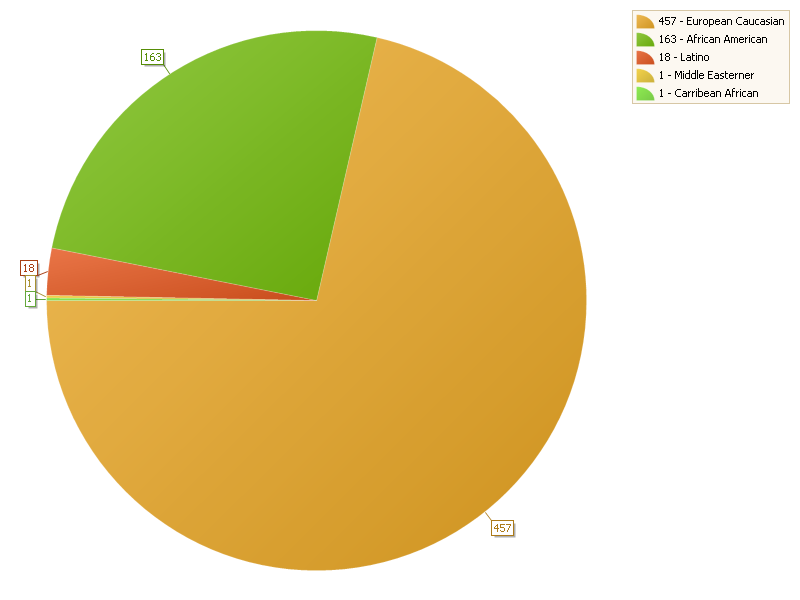 